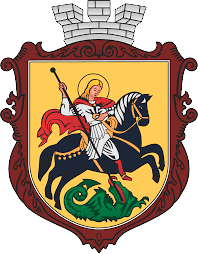 Звітпро стратегічну екологічну оцінку Програми економічного і соціального розвитку Ніжинської територіальної громадина 2022 рік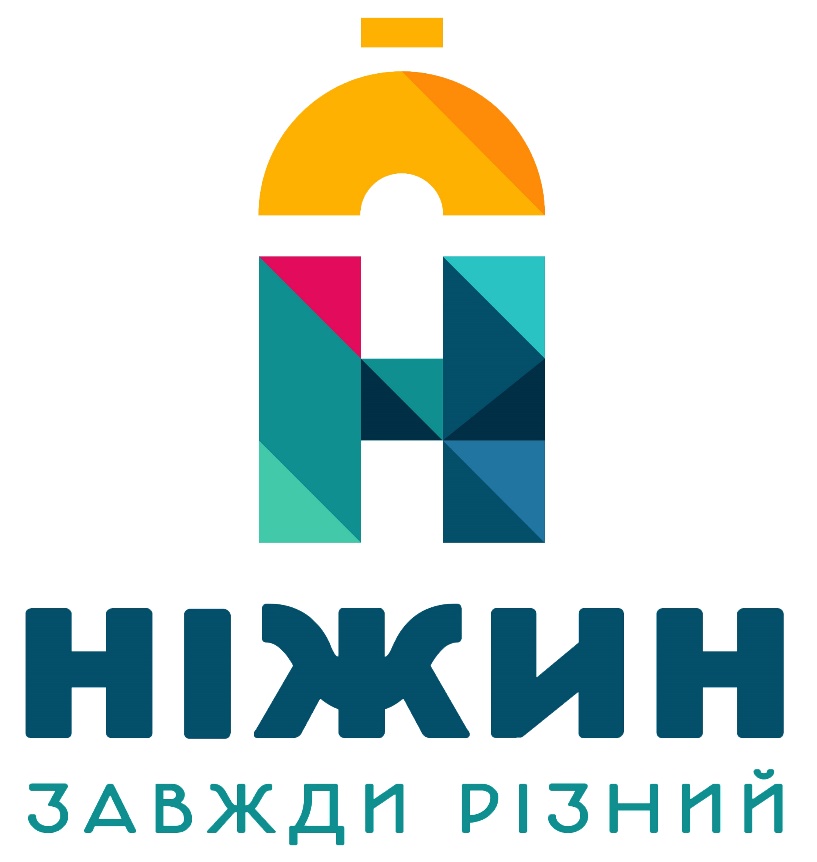 2021ЗМІСТВСТУП…………………………………………………………………......................3 стор.1. ЗМІСТ ТА ОСНОВНІ ЦІЛІ ДОКУМЕНТА ДЕРЖАВНОГО ПЛАНУВАННЯ, ЙОГО ЗВ’ЯЗОК З ІНШИМИ ДОКУМЕНТАМИ ДЕРЖАВНОГО ПЛАНУВАННЯ.………3-4 стор.2. ХАРАКТЕРИСТИКА ПОТОЧНОГО СТАНУ ДОВКІЛЛЯ, У ТОМУ ЧИСЛІ ЗДОРОВ’ЯНАСЕЛЕННЯ, ТА ПРОГНОЗНІ ЗМІНИ ЦЬОГО СТАНУ, ЯКЩО ДОКУМЕНТ ДЕРЖАВНОГО ПЛАНУВАННЯ НЕ БУДЕ ЗАТВЕРДЖЕНО (ЗА АДМІНІСТРАТИВНИМИ ДАНИМИ, СТАТИСТИЧНОЮ ІНФОРМАЦІЄЮ ТА РЕЗУЛЬТАТАМИ ДОСЛІДЖЕНЬ) …………………………………………………………………………………………….4-18 стор.3. ХАРАКТЕРИСТИКА СТАНУ ДОВКІЛЛЯ, УМОВ ЖИТТЄДІЯЛЬНОСТІ НАСЕЛЕННЯ ТА СТАНУ ЙОГО ЗДОРОВ’Я НА ТЕРИТОРІЯХ, ЯКІ ЙМОВІРНО ЗАЗНАЮТЬ ВПЛИВУ (ЗА АДМІНІСТРАТИВНИМИ ДАНИМИ, СТАТИСТИЧНОЮ ІНФОРМАЦІЄЮ ТА РЕЗУЛЬТАТАМИ ДОСЛІДЖЕНЬ)…………………………18-19 стор.4. ЕКОЛОГІЧНІ ПРОБЛЕМИ, У ТОМУ ЧИСЛІ РИЗИКИ ВПЛИВУ НА ЗДОРОВ’Я НАСЕЛЕННЯ, ЯКІ СТОСУЮТЬСЯ ДОКУМЕНТА ДЕРЖАВНОГО ПЛАНУВАННЯ, ЗОКРЕМА ЩОДО ТЕРИТОРІЙ З ПРИРОДООХОРОННИМ СТАТУСОМ (ЗА АДМІНІСТРАТИВНИМИ ДАНИМИ, СТАТИСТИЧНОЮ ІНФОРМАЦІЄЮ ТА РЕЗУЛЬТАТАМИ ДОСЛІДЖЕНЬ)…………………………………………………19-20 стор.5. ЗОБОВ’ЯЗАННЯ У СФЕРІ ОХОРОНИ ДОВКІЛЛЯ, У ТОМУ ЧИСЛІ ПОВ’ЯЗАНІ ІЗ ЗАПОБІГАННЯМ НЕГАТИВНОМУ ВПЛИВУ НА ЗДОРОВ'Я НАСЕЛЕННЯ, ВСТАНОВЛЕНІ НА МІЖНАРОДНОМУ, ДЕРЖАВНОМУ ТА ІНШИХ РІВНЯХ, ЩО СТОСУЮТЬСЯ ДОКУМЕНТА ДЕРЖАВНОГО ПЛАНУВАННЯ, А ТАКОЖ ШЛЯХИ ВРАХУВАННЯТАКИХ ЗОБОВ’ЯЗАНЬ ПІД ЧАС ПІДГОТОВКИ ДОКУМЕНТА ДЕРЖАВНОГО ПЛАНУВАННЯ……………………………………………………..21-22 стор.6. ОПИС НАСЛІДКІВ ДЛЯ ДОВКІЛЛЯ, У ТОМУ ЧИСЛІ ДЛЯ ЗДОРОВ’ЯНАСЕЛЕННЯ, У ТОМУ ЧИСЛІ ВТОРИННИХ, КУМУЛЯТИВНИХ, СИНЕРГІЧНИХ, КОРОТКО-, СЕРЕДНЬО-, ТА КОРОТКОСТРОКОВИХ (1, 3-5 ТА 10-15 РОКІВ ВІДПОВІДНО, А ЗА НЕОБХІДНОСТІ – 50-100 РОКІВ), ПОСТІЙНИХ І ТИМЧАСОВИХ, ПОЗИТИВНИХ І НЕГАТИВНИХ НАСЛІДКІВ………………...22-24 стор.7. ЗАХОДИ, ЩО ПЕРЕДБАЧАЄТЬСЯ ВЖИТИ ДЛЯ ЗАПОБІГАННЯ, ЗМЕНШЕННЯ ТА ПОМ’ЯКШЕННЯНЕГАТИВНИХ НАСЛІДКІВ ВИКОНАННЯ ДОКУМЕНТА ДЕРЖАВНОГО ПЛАНУВАННЯ……………………………………………………24-25 стор.8.ОБГРУНТУВАННЯ ВИБОРУ ВИПРАВДАНИХ АЛЬТЕРНАТИВ, ЩО РОЗГЛЯДАЛИСЯ, ОПИС СПОСОБУ, В ЯКИЙ ЗДІЙСНЮВАЛАСЯ СТРАТЕГІЧНА ЕКОЛОГІЧНА ОЦІНКА, В ТОМУ ЧИСЛІ БУДЬ-ЯКІ УСКЛАДНЕННЯ (НЕДОСТАТНІСТЬ ІНФОРМАЦІЇ ТА ТЕХНІЧНИХ ЗАСОБІВ ПІД ЧАС ЗДІЙСНЕННЯ ТАКОЇ ОЦІНКИ)………………………………………………………………………25-26 стор.9 ЗАХОДИ ПЕРЕДБАЧЕНІ ДЛЯ ЗДІЙСНЕННЯ МОНІТОРИНГУ НАСЛІДКІВ ВИКОНАННЯ ДОКУМЕНТА ДЕРЖАВНОГО ПЛАНУВАННЯ ДЛЯ ДОВКІЛЛЯ, У ТОМУ ЧИСЛІ ДЛЯ ЗДОРОВ’ЯНАСЕЛЕННЯ………………………………………………26-27 стор.10. ОПИС ЙМОВІРНИХ ТРАНСКОРДОННИХ НАСЛІДКІВ ДЛЯ ДОВКІЛЛЯ, У ТОМУ ЧИСЛІ ДЛЯ ЗДОРОВ’ЯНАСЕЛЕННЯ (ЗА НАЯВНОСТІ)……………………27 стор.11. РЕЗЮМЕ НЕТЕХНІЧНОГО ХАРАКТЕРУ ІНФОРМАЦІЇ, ПЕРЕДБАЧЕНОЇ ПУНКТАМИ 1-10 ЦІЄЇ ЧАСТИНИ, РОХРАХОВАНА НА ШИРОКУ АУДИТОРІЮ …………………………………………………………27-29 стор.ВСТУПКонцепція сталого розвитку спрямована на гармонізацію економічної, соціальної та екологічної складових та пов’язана з необхідністю розв’язання екологічних проблем і врахування екологічних питань в процесах планування та прийняття рішень щодо соціально-економічного розвитку регіонів.Стратегічна екологічна оцінка стратегій, планів і програм дає можливість зосередитися на всебічному аналізі можливого впливу планової діяльності на довкілля та здоров’я населення, використовувати результати цього аналізу для нівелювання або пом’якшення екологічних наслідків у процесі стратегічного планування.Звіт про стратегічну екологічну оцінку проекту документу державного планування - Програми економічного і соціального розвитку Ніжинської територіальної громади на 2022 рік  виконується згідно вимог Закону України «Про стратегічну екологічну оцінку», яким регулюються відносини у сфері оцінки наслідків для довкілля, у тому числі для здоров’я населення, при виконанні документів державного планування місцевого рівня. Це системний та комплексний інструмент оцінки, який підтримує та інформує про процес прийняття управлінських рішень суб’єктами діяльності, які можуть мати можливі екологічні наслідки, визначає заходи з пом’якшення негативних наслідків та їх інтеграцію до проєкту документу державного планування.ЗМІСТ ТА ОСНОВНІ ЦІЛІ ДОКУМЕНТА ДЕРЖАВНОГО ПЛАНУВАННЯ, ЙОГО ЗВ’ЯЗОК  З ІНШИМИ ДОКУМЕНТАМИ ДЕРЖАВНОГО ПЛАНУВАННЯПрограма економічного і соціального розвитку Ніжинської територіальної громади на 2022 рік (далі - Програма) є документом державного планування місцевого рівня, який розроблений з урахуванням норм Конституції України, законів України «Про місцеве самоврядування в Україні», «Про засади державної регіональної політики», «Про державне прогнозування та розроблення програм економічного і соціального розвитку України», Глобальних цілей сталого розвитку до 2030 року, визначені ООН, Національної доповіді «Цілі сталого розвитку: Україна», «Про основні засади (стратегію) державної екологічної політики України на період до 2030 року», Державної стратегії регіонального розвитку на 2021-2027 роки, затверджену постановою Кабінету Міністрів України від 05.08.2020 №695, Стратегії сталого розвитку Чернігівської області на період до 2027 року, Плану заходів з її реалізації у 2021-2023 роках, Стратегії розвитку Ніжинської міської об’єднаної територіальної громади 2027.	Головною метою Програми є вирішення спільних проблем мешканців громади та реалізація спільних завдань щодо економічного зростання, покращення якості життя та підвищення конкурентноспроможності місцевої економіки, інвестиційної привабливості через ефективне використання ресурсів громади.У Програмі відображені основні досягнення у 2021 році у сфері економічного та соціального розвитку, проблемні питання, визначені пріоритети розвитку Ніжинської територіальної громади на 2022 рік (далі- Ніжинська ТГ).ХАРАКТЕРИСТИКА ПОТОЧНОГО СТАНУ ДОВКІЛЛЯ, У ТОМУ ЧИСЛІ ЗДОРОВ’Я НАСЕЛЕННЯ, ТА ПРОГНОЗНІ ЗМІНИ ЦЬОГО СТАНУ, ЯКЩО ДОКУМЕНТ ДЕРЖАВНОГО ПЛАНУВАННЯ НЕ БУДЕ ЗАТВЕРДЖЕНО (ЗА АДМІНІСТРАТИВНИМИ ДАНИМИ, СТАТИСТИЧНОЮ ІНФОРМАЦІЄЮ ТА РЕЗУЛЬТАТАМИ ДОСЛІДЖЕНЬ)Ніжинська територіальна громада розташована на півночі України – майже в центрі Чернігівської області. Площа громади – 110,6 км кв.У складі громади – 5 населених пунктів: м. Ніжин, Кунашівка, Паливода, Наумівське, Переяслівка, з них один – міський, чотири сільських. Старостинський округ один – Кушнашівсько-Переяслівській. Громада дуже компактна, максимальна відстань від адміністративного центру до найвіддаленішого населеного пункту (с.Переяслівка) – 11,4 км. Зовнішнє сполучення зорієнтовано на Київ (157 км), менше – на Чернігів ( 90 км). Залізничне сполучення більш зручне для Ніжина, ніж автомобільне. Ніжин – вузлова дільнична станція 1-го класу Київської дирекції Південно-Західної залізниці. Крім того, поруч із містом (на відстані 10 км) проходить автомобільний шлях міжнародного значення МО2, а через саме місто – автомобільний шлях регіональногозначення на території. В межах громади – діючий транспортний аеродром. Таке сполучення робить Ніжин ідеальним транспортним хабом регіону. Відстань до держкордону з Росією – 216 км, з Білоруссю - 165 км.Чисельність мешканців громади станом на 1 січня 2021 року становила 67,8 тис. осіб (6,9% наявного населення Чернігівської області), що складає найбільш чисельну громаду в області. Працездатного населення – 39,3 тис. чол. ( 57,9 %), пенсійного віку – 17,7 тис. чол. (26,1 %), дітей на підлітків –10,8 тис. чол. (16%). З 1993 року починається скорочення чисельності населення громади, яке на 01.01.1994 становило 83,0 тис. чол., на 01.01.2001 р. – 77,5 тис. чол., на 01.01.2016 – 71,8 тис. чол., на 01.01.2019 – 69,1 тис. чол., на 01.01.2021 року 67,8 тис.чол. Як і в загальнодержавному масштабі, в Ніжинській ТГ відбувається старіння населення. Також спостерігається від’їзд населення в пошуках роботи до великих міст – Київ, Харків, Дніпро, Одеса та за кордон. З вищезазначених причин в останні роки в громаді спостерігається негативна демографічна ситуація.Клімат помірно континентальний, з порівняно м'якою зимою (середня температура січня -7°С) і теплим (середня температура липня +19°С) вологим (550- 580 мм опадів на рік) літом.Основні потенційно небезпечні об’єкти та об’єкти підвищеної безпеки Ніжинської територіальної громади  представлено у табл. 1.Таблиця 1ПЕРЕЛІКпотенційно небезпечних об’єктів та об’єктів підвищеної небезпеки, розміщених на території Ніжинської ТГ Чернігівської областіВсього: 32 об’єкта Умовні позначки: ОПН - об’єкт підвищеної небезпеки, ВПНО – вибухопожежонебезпечний об’єкт, ПНО – потенційно (пожежо) небезпечний об’єкт, ЕНО –  екологічно небезпечний об’єктАтмосферне повітряЯкість атмосферного повітря в Ніжинській ТГ залежить від обсягів викидів забруднюючих речовин від двох основних джерел забруднення: стаціонарних і пересувних.За даними Головного управління статистики в Чернігівській області протягом 2010-2020 рр. спостерігається коливання обсягів викидів забруднюючих речовин в атмосферне повітря від стаціонарних джерел забруднення.Динаміка викидів забруднюючих речовин у атмосферне повітря від стаціонарних джерел представлена на рис.1.Рис. 1. Викиди забруднюючих речовин у атмосферне повітря від стаціонарних джерел по м. Ніжину, тОсновними токсичними інгредієнтами в структурі викидів забруднюючих речовин в атмосферне повітря від стаціонарних джерел у 2020 р. був оксид вуглецю – 374,96 т (61,2%), діоксид та інші сполуки сірки – 53,038 т (8,7%), сажа – 31,949 т (5,2%) та оксид азоту – 16,783 т (2,7%). Крім того, викиди діоксиду вуглецю в атмосферне повітря склали 17,7 тис. т., що в 2 рази менше в порівнянні з 2019 роком. Найбільші обсяги викидів забруднюючих речовин в атмосферне повітря мають підприємства переробної промисловості - 504,1 т (82,3%), транспорт, складське господарство, поштова та кур’єрська діяльність – 48,4 т (7,9%), сільське господарство, лісове господарство та рибне господарство – 34,3 т (5,6%).Основними забруднювачами атмосферного повітря міста Ніжина є пересувні джерела, серед яких на першому місці знаходиться автотранспортта промислов підприємства .Водні ресурсиГромада розміщена на берегах річки Остер. Річка Остер – лівобережна притока р. Десни першого порядку, відповідно до класифікації річок України відноситься до середніх річок. Загальна довжина річки становить , з них у межах Ніжинського району – 46 км, у м. Ніжині – 9 км. Річка Остер є магістральним каналом, який входить до складу міжгосподарських осушувальних систем «Остер – ІІ черга», «Остер – ІІІ черга». На території Ніжинського району стік води зарегульований.На території Ніжинської територіальної громади налічується 9 ставків-копаней площею понад 0,5 га, а саме:–м.Ніжин: ставок «Графський парк» площею , ставок «Газове господарство» площею 2,6 га; –с.Кунашівка: ставок б/н площею , ставок б/н площею 0,6 га, ставок «Громадське» площею 0,6 га, ставок б/н площею 0,5 га; –с.Переяслівка: ставок б/н площею 1,38 га, ставок б/н площею , ставок б/н площею 2,2 га.Також на території Ніжинської ТГ розташоване озеро «Ніжин-озеро» орієнтовною площею 11,8 га.Вищезазначені водні об’єкти використовуються для загального водокористування.За даними Деснянського басейнового управління водних ресурсів на сьогоднішній день одним з основних проблемних питань стану водних об’єктів на території Ніжинської територіальної громади є виснаження водних ресурсів під впливом кліматичних змін та низки антропогенних чинників.За даними аналізу гідрометричної та гідрологічної інформації на водних об’єктах громади  вже кілька років поспіль зберігається тенденція маловоддя: протягом осінньо-зимового періоду спостерігається стійкий дефіцит опадів, весняне водопілля проходить з показниками близькими до найнижчих за період спостереження, а тривалий період сухої та жаркої погоди у літній період року призводить до виникнення низької (за рівнями та витратами води) літньої межені, яка набуває ознак гідрологічної посухи, чи наближається до неї.Як наслідок, спостерігаються випадки зменшення рівня води до критичних відміток та пересихання водотоків, струмків і потічків, побудованих на них ставків, ставків – копаней та часткове пересихання ділянок річок.Пониження рівнів води у водоймах призводить до виникнення пожеж на торфових землях, відсутності води у свердловинах і колодязях та неможливості акумуляції поверхневого стоку в необхідних обсягах у водосховищах, ставках, каналах. Виснаженню водних об’єктів сприяє посилення антропогенних чинників.Через розорювання заплав та водоохоронних зон річок їх басейни практично позбавлені природних біофільтрів, що призводить до берегової ерозії, винесення значної кількості органічних і неорганічних речовин у водостік навіть при незначному дощі. Наслідком цього є замулення та обміління річок.Використання пестицидів на переважній більшості оброблюваних земель є причиною погіршення якості води, вимирання риба та водної рослинності.Недотримання правил водоохоронного режиму, розміщення у річковій долині чи на прилеглій території одних об’єктів сміттєзвалищ призводить до їх забруднення та виснаження.Ширина захисних прибережних смуг водойм часто не витримана і господарська діяльність ведеться на відстані від річки набагато меншій, ніж ширина прибережної захисної смуги.Негативними факторами, що впливають на стан водних об’єктів є здійснення самовільного водокористування та скид води без наявного дозволу. 	Загальний забір води по м. Ніжин починаючи з 2010 року скоротився майже на 15%. У 2020 році, згідно з даними державного обліку водокористування форми №2ТП-водгосп він становив 3,216 млн. м3. У порівнянні з 2019 роком забір свіжої води залишився майже на тому ж рівні.	Водопостачання та водовідведення здійснюється лише на території Ніжина, централізованим водопостачанням охоплено близько 90% населення міста. 	Діюча система централізованого водопостачання населення, комунально-побутових та промислових підприємств м. Ніжина включає в себе комплекс 4-ох водозборів (насосні станції II-го підйому), на яких експлуатується 17 артезіанських свердловин та водопровідні мережі загальною протяжністю 274,5 км.Майже 70% із загальної кількості води, яка подається в розподільчу мережу міста, постачається ВНС «Червона Гребля» із 5-ти свердловин, побудованих у 70-90-их роках минулого століття.У засушливий період року та у години найбільшого водорозбору виникають проблеми із забезпеченням водою віддалених північних районів міста («Ветхе» та «Фрунзівка»). З метою забезпечення безперебійного та сталого водопостачання, 1,5 млн. грн. коштів громади спрямовано на модернізацію водозабору «Червона Гребля». Виконано роботи по заміні замортизованого та застарілого обладнання на імпортне, більш надійне та енергоефективне;замінено встановлений глибинний насос на більш потужний із встановленням пульту керування з частотним регулюванням;замінено водопідйомну колону даної  свердловини, замінено насосний агрегат ІІ підйому та встановлено частотно-керований привід, що дозволило автоматизувати регулювання тиску в мережі, підвищити потужність насосу, передбачити виникнення гідроударів.	У 2020 – 2021 роках оптимізована робота ВНС «Червонокозача», здійснено реконструкцію свердловини «Круча», раціоналізована робота ВНС «Прогрес», реконструйовані центральні водоводи із заміною запірно-регулюючої арматури, виконані роботи по ремонту та заміні пожежних гідрантів, ремонту оглядових колодязів, ревізії та заміни запірної арматури і водорозбірних колонок, вчасно проводилась оперативна ліквідація поривів на водопровідних та каналізаційних мережах із використанням сучасних пристроїв – ремонтних хомутів, що дозволяє максимально скоротити термін ремонтних робіт. 	Впроваджені заходи сприяють покращенню надійності водопостачання, зменшують ризики виникнення перебоїв у наданні послуг централізованого водопостачання, особливо при роботі в осінньо-зимовий, засушливий періоди року та у години найбільшого водозбору.Динаміка забору води у м. Ніжині за останні 10 років представлена на рис. 4.	Рис. 4. Динаміка забору води в м. Ніжині у 2010-2020 рр., млн. м3	Найбільшим споживачем води є комунальне господарство – його частка в загальному заборі за період 2010-2020 рр. коливається в межах 60-75%. Другим за величиною споживачем є промисловість (частка в межах 20-30%), третім – інші галузі (10%).Рис. 5. Галузева структура використання води в м. Ніжині в 2010-2020 рр.	Динаміка скиду зворотних вод представлена на рис. 6, у загальному об’ємі яких найбільшу частку займають нормативно-очищені води.Рис. 6. Динаміка скиду зворотних вод у водні об’єкти м. Ніжина, млн. м3Відходи 	Проблема поводження з відходами є однією з найбільш гострих серед низки екологічний проблем, які мають місце в Ніжинській ТГ.	Відходи, як один із найбільших забруднювачів довкілля накопичуються в м. Ніжині в масштабах суттєво вищих, ніж відбувається їх знешкодження та використання (рис. 7). Рис. 7. Утворення та утилізація відходів у м.Ніжині, т 	Слід відзначити, що тенденція щодо утворення відходів в м. Ніжині за останні 3 роки характеризується зростанням. Найбільшу питому вагу (99%) у загальному обсязі утворення відходів займають відходи IVкласу небезпеки.Зміна обсягів відходів, видалених у спеціально відведені місця чи об’єкти I-IV (рис.8), також демонструє різку тенденцію до зниження їх у 2011 році порівняно з 2010 роком більше, ніж у 20 разів, а впродовж останніх 3 років спостерігається їх  зростання .Рис. 8. Обсяги відходів, видалених у спеціально відведені місця, тис. тПроте, загальні обсяги накопичених відходів характеризуються усталеною тенденцією до нарощення: в середньому щорічний приріст складає 29,3 тис. т  або 3,7% (рис. 9).	У громаді досить активно впроваджується система роздільного сортування сміття. На території громади влаштовано 157 контейнерних майданчиків, 194 кліток-контейнерів, 646 контейнерів (з них 15 у сільській місцевості) для збору ТПВ та розміщено контейнери та сітки для роздільного збирання сміття, що в свою чергу мінімізувало утворення стихійних звалищ. Відсортована сировина реалізується. 	Утилізація твердих побутових відходів в місті проводиться на паспортизованому полігоні ТПВ, який знаходиться біля південної межі громади. Площа полігону 15 га, потужність 100 тис. м куб/рік. Санітарно-захисна зона полігону твердих відходів становить 500 м. У 2003-2004 рр. проведена реконструкція на 20 років функціонування, тому вже зараз потрібно планувати подальші кроки щодо поводження з твердими побутовими відходами.	На полігоні виконуються роботи щодо приймання, складування, ущільнення та ізоляція відходів. Доставка відходів на полігон здійснюється кузовними сміттєвозами. Також на полігон здійснюється вивіз ТПВ організаціями та підприємствами різної форми власності власним транспортом. Приймання відходів на полігоні здійснюється за товаротранспортними накладними з фіксацією виробника та обсягу ввезених відходів. 	Загалом морфологічний склад відходів на полігоні ТПВ: папір – 28%, харчові відходи – 46%, скло – 12%, чорні метали – 0,1%, полімери – 5%, деревина – 5%, гума та шкіра – 1,5%, текстиль – 2%, алюміній –0,1%, інші метали – 0,3%. 	На полігоні ТПВ виконуються технологічні операції щодо підготовки основи котловану під складування відходів, обліку, підвезення, розвантаження відходів, складування й ізоляція відходів, підготовки на місці ґрунту для ізоляції відходів та його транспортування до ділянок, де провадиться ізоляція відходів, зволоження відходів (в пожежонебезпечний період або при пониженій здатності до ущільнення), закриття, рекультивація і передача ділянок для подальшого використання за призначенням. Санітарно-екологічна ситуація на полігоні ТПВ біля м. Ніжина, який експлуатується вже 52 роки, характеризується як надзвичайно складна. Технічні можливості полігону з накопичення відходів давно вже вичерпані, і ще наприкінці 80-х років було прийнято рішення про його закриття й будівництво нового полігону. Однак, у зв’язку з погіршенням загальної економічної ситуації в Україні, у 90-х роках будівництво нового полігону було зупинено.Земельні ресурси	За інформацією управління комунального майна та земельних відносин Ніжинської міської ради земельний фонд Ніжинської ТГ складається: м. Ніжин - 4305,0 тис. га, с. Кунашівка,с. Паливода,с. Наумівське -6253,3 га, с. Переяслівка-2281,7 га. 	У структурі земельного фонду м. Ніжина найбільша частка (28,6%) приходиться на ріллю (1230,1 тис. га), другою за вагомістю складовою є землі громадського призначення (753,8 тис. га) – 17,5%, землі відпочинку та інші відкриті землі (466,0 тис. га) – 10,8%, землі під житловою забудовою (441,2 тис. га) – 10,2%, ділянки для будівництва та обслуговування житлового будинку і господарських будівель (присадибні ділянки, окрім їх забудованих частин) (406,9 тис. га) – 9,5%, землі промисловості (246,0 тис. га) – 5,7%, сіножаті (183,1 тис. га) – 4,3%, інші – 13,4%. З них природоохоронного значення 9,67 га,історико-культурного призначення 0,83 га.	Структура земельного фонду міста Ніжина представлена на рис. 10.		Рис. 10. Структура земельного фонду м. Ніжина, %	Генеральні плани розроблені для м. Ніжина та с. Кунашівка. Триває розробка генеральних планів для сіл громади Переяслівка, Паливода, Наумівське.	Землекористування громади визначається станом ґрунтів, обумовленим як природними, так і антропогенними факторами. Сільськогосподарські землі в сільських населених пунктах представлені орними землями, що використовуються для ведення особистих селянських господарств, а також кормовими угіддями - сіножатями і пасовищами. Важливим природним чинником, що впливає на якість ґрунтів, є еродованість їх на схилах. Причиною можливого антропогенного впливу є локальне забруднення ґрунтів у сільській місцевості через існуючу недосконалу систему видалення господарсько-комунальних та твердих побутових відходів. Локальними джерелами забруднення території є ділянки їх накопичення. На даному етапі система роздільного збирання ТПВ в селах громади відсутня. Основна маса невикористаних відходів (неорганічні) локалізується на існуючих місцях видалення відходів.	Наявність звалищ у сільській місцевості створює негативний вплив на  їх територію, а саме зараження підземних вод (утворення фільтрату) та ґрунту продуктами вилуговування, виділення неприємного запаху та утворення різних сполук, в тому числі токсичних, які мігруючи до навколишнього середовища, негативно впливають на його компоненти.Наслідки для здоров’я населення	У громаді функціонують 4 заклади охорони здоров’я - комунальні некомерційні підприємства: «Ніжинська центральна міська лікарня ім. М.Галицького», «Ніжинський міський пологовий будинок», «Ніжинський міський центр первинної медико-санітарної допомоги», «Ніжинська міська стоматологічна поліклініка».	У структурі Міського центру первинної медико-санітарної допомоги функціонує 9 амбулаторій сімейної медицини.Незважаючи на весь комплекс вжитих заходів у сфері охорони здоров’я, значним залишається рівень захворюваності і смертності населення, у першу чергу на серцево-судинні захворювання, злоякісні новоутворення та зовнішні причини смерті. Для аналізу існуючого стану здоров’я населення наведені дані КНП « Ніжинська центральна міська лікарня ім. М. Галицького, які і характеризують загальну картину захворюваності в регіоні. Показник загальної смертності залишається високим, що значною мірою зумовлено старінням населення.Динаміка рівня народжуваності та смертності по м. Ніжину за останні 5 років представлена на рис. 11.Рис. 11. Динаміка рівня смертності та народжуваності по м. НіжинуСтруктура зареєстрованих випадків захворюваності населення за визначеними класами хвороб по Ніжинській територіальній громаді в 2020 році представлена на рисунку 12.Рис.12 Структура зареєстрованих випадків захворюваності населення за визначеними класами хвороб по Ніжинській територіальній громаді в 2020 році, %Аналіз структури смертності населення м. Ніжина за визначеними  класами хвороб за 2020 рік на основі даних Управління охорони здоров’я Чернігівської обласної державної адміністрації  свідчить про те, що: 70,2% від всіх смертей складають смерті від хвороб системи кровообігу, 11% - від новоутворень, 9,1% - від хвороб органів дихання, 9,7% - смерті від інших причин (рис.12). Рис.13 Структура смертності населення м. Ніжина за визначеними  класам хвороб за 2020 рік, %.Наявна мережа закладів з надання медичної допомоги населенню, їх оснащеність медичним обладнанням і технікою створюють потенційні умови для поліпшення якості надання медичних послуг, збереження стану здоров’я населення, призупинення негативних тенденцій у демографічній ситуації в громаді. Реалізація Програми передбачає позитивний вплив на стан атмосферного повітря, водних об'єктів, ситуацію з відходами, раціональне використання земельних ресурсів. В проекті документу державного планування передбачені попереджувальні заходи щодо налагодження систематичного контролю санітарно-гігієнічного стану середовища проживання. Оскільки Програма ґрунтується на узагальнених пріоритетних завданнях і заходах міських цільових програм, у тому числі у сферах транспорту, поводження з відходами, використання водних ресурсів, охорони довкілля, туризму, містобудування, а також містить основні прогнозні показники економічного і соціального розвитку Ніжинської ТГ та напрямки його розвитку на наступний бюджетний період, на базі яких визначаються показники бюджету Ніжинської міської ТГ, виправданими альтернативами за умовами незатвердження Програми є виключне затвердження окремих міських цільових програм.ХАРАКТЕРИСТИКА СТАНУ ДОВКІЛЛЯ, УМОВ ЖИТТЄДІЯЛЬНОСТІ НАСЕЛЕННЯ ТА СТАНУ ЙОГО ЗДОРОВ’Я НА ТЕРИТОРІЯХ, ЯКІ ЙМОВІРНО ЗАЗНАЮТЬ ВПЛИВУ (ЗА АДМІНІСТРАТИВНИМИ ДАНИМИ, СТАТИСТИЧНОЮ ІНФОРМАЦІЄЮ ТА РЕЗУЛЬТАТАМИ ДОСЛІДЖЕНЬ)Реалізація Програми може опосередковано здійснити негативний вплив на довкілля та здоров’я населення через фактори забруднення атмосферного повітря, поверхневих та підземних вод, ґрунтів, знищення зелених насаджень на території громади, лісів та інше.Найбільш несприятливому впливу шкідливих факторів підлягає населення, яке мешкає в межах санітарно-захисних смуг промислових підприємств, що є порушення вимог «Державних санітарних правил планування та забудови населених місць»: у міських поселеннях 3,4% проб атмосферного повітря містять забруднюючі речовини у концентраціях, що перевищують гранично допустимі, у сільських поселеннях – 1,3%.В процесі виконання СЕО проведений аналіз зобов’язання у сфері охорони довкілля, у тому числі пов’язані із запобіганням негативного впливу на здоров’я населення. Проведений аналіз стану довкілля, умов життєдіяльності населення та стану його здоров’я на території громади, яка наведена у розділі 2 Звіту виявив потенціал для позитивного впливу проекту на навколишнє середовище та здоров’я населення, а також можливість негативних впливів в результаті реалізації проекту. Зокрема:атмосферне повітря негативний вплив: від збільшення кількості одиниць транспортних засобів призведе до збільшення кількості викидів забруднюючих речовин в атмосферу від пересувних джерел та погіршить якість повітря;позитивний вплив: екологізація виробничих процесів щодо унормування викидів стаціонарних джерел забруднення повітря, оптимізація транспортних потоків, оновлення рухомого складу громадського транспорту (автобусів), обмеження руху великогабаритного транспорту, реконструкція котелень та існуючих теплових мереж, заміна аварійних ділянок, споживання альтернативних видів палива; водні ресурси: позитивний вплив: реконструкція та ремонт мереж водопостачання та каналізації, будівництво карт мулових майданчиків очисних споруд, реконструкція КНС дозволять знизити рівень забруднення поверхневих та грунтових вод, появи інфекційних захворювань.відходи:позитивні наслідки за рахунок ліквідації несанкціонованих звалищ ТПВ, збільшення кількості контейнерів для збору побутових відходів, обладнання контейнерних майданчиків;	населення та інфраструктура:	позитивні наслідки: поточний ремонт вулиць та тротуарів, ремонт мереж водопроводу та зливної каналізації, забезпечення території зеленими зонами загального користування сприятимуть покращенню умов життєдіяльності та оздоровленню мешканців громади, негативного впливу на стан здоров’я та захворюваність населення не очікується.	Оскільки в Програмі передбачені заходи, спрямовані на розвиток людського потенціалу та забезпечення комфортних та безпечних умов для життя населення територіальної громади, то її реалізація з високою ймовірністю має зменшити негативний вплив на довкілля і здоров’я населення, від чого можна очікувати позитивні результати на всій території громади.ЕКОЛОГІЧНІ ПРОБЛЕМИ, У ТОМУ ЧИСЛІ РИЗИКИ ВПЛИВУ НА ЗДОРОВ’Я НАСЕЛЕННЯ, ЯКІ СТОСУЮТЬСЯ ДОКУМЕНТА ДЕРЖАВНОГО ПЛАНУВАННЯ, ЗОКРЕМА ЩОДО ТЕРИТОРІЙ З ПРИРОДООХОРОННИМ СТАТУСОМ (ЗА АДМІНІСТРАТИВНИМИ ДАНИМИ, СТАТИСТИЧНОЮ ІНФОРМАЦІЄЮ ТА РЕЗУЛЬТАТАМИ ДОСЛІДЖЕНЬ).Прямо пов’язати ті чи інші наслідки для здоров’я населення з впливом конкретних заходів з реалізації Програми досить складно (так само, як і навпаки, довести відсутність такого зв’язку), оскільки впив на здоров’я часто неспецифічний і носить опосередкований характер.Ніжинська громада – переважно промислова, але остання – лише мала та середня. На території Ніжинської територіальної громади відсутні великі підприємства - забруднювачі повітря. Суттєвий негативний вплив на стан повітря в місті дають автотранспорт, підприємства комунального господарства, полігон твердих побутових відходів.Однією із проблем є транзит великогабаритного транспорту через центр міста, що в свою чергу забруднює повітря та руйнує тверде дорожнє покриття громади. Впливають на стан навколишнього природного середовища та екосистему громади і самі мешканці громади шляхом спалення сухої трави та листя в осінньо-весняний період та створенням стихійних звалищ в межах громади.	На території Ніжинської територіальної громади розташовано 4 об’єкти та території природно-заповідного фонду, зокрема:- ландшафтний заказник місцевого значення «Чирвине», оголошений рішенням Чернігівського облвиконкому від 21. 03.1995р., площею 4,3 га;- ботанічна пам’ятка природи місцевого значення «Дуб Заньковецької», оголошений рішенням Чернігівського облвиконкому від 10.02.1972р. № 303, площею 0,01га, віком понад 200 років (м. Ніжин, колишня садиба М.Заньковецької);- заповідне урочище місцевого значення «Ветхе», оголошене рішенням Чернігівського облвиконкому від 10.02.1972р. № 121, площею 46,0 га (м.Ніжин, берег р.Остер);- парк-пам’ятка садово-паркового мистецтва місцевого значення «Графський парк», оголошений Чернігівським облвиконкомом від 28.03.1964р. № 121, площею 5,0 га (м. Ніжин, територія Ніжинського державного університету імені Миколи Гоголя).У Програмі не передбачається реалізація завдань, які можуть негативно вплинути на існуючі об’єкти  природно-заповідного фонду.Екологічна ситуація на території Ніжинської територіальної громади характеризується відносною стабільність показників, але існують проблеми, які  потребують вирішення: - несанкціоноване розміщення твердих побутових відходів мешканців є суттєвим чинником негативного впливу на земельні та водні ресурси і здоров’я людей; - розміщення в житловій забудові підприємств, які згідно санітарно-гігієнічним нормам повинні бути винесені за межі міста- накопичення побутового сміття в лісозахисних смугах вздовж автомобільних доріг, в лісонасадженнях, поблизу р. Остер – є одним із потенційних джерел забруднення довкілля і являють собою велику загрозу навколишньому природному середовищу; - стан озеленення території громади  потребує подальшого розширення та коригування, забезпечення обслуговування зелених насаджень в межах житлової забудови, а також вздовж доріг; - проблема забруднення та виснаження під впливом кліматичних змін водних ресурсів, особливо ресурсів річки Остер, ставків в с. Кунашівка та Переяслівка.5. ЗОБОВ’ЯЗАННЯ У СФЕРІ ОХОРОНИ ДОВКІЛЛЯ, У ТОМУ ЧИСЛІ ПОВ’ЯЗАНІ ІЗ ЗАПОБІГАННЯМ НЕГАТИВНОМУ ВПЛИВУ НА ЗДОРОВ'Я НАСЕЛЕННЯ, ВСТАНОВЛЕНІ НА МІЖНАРОДНОМУ, ДЕРЖАВНОМУ ТА ІНШИХ РІВНЯХ, ЩО СТОСУЮТЬСЯ ДОКУМЕНТА ДЕРЖАВНОГО ПЛАНУВАННЯ, А ТАКОЖ ШЛЯХИ ВРАХУВАННЯ ТАКИХ ЗОБОВ’ЯЗАНЬ ПІД ЧАС ПІДГОТОВКИ ДОКУМЕНТА ДЕРЖАВНОГО ПЛАНУВАННЯОсновними міжнародними правовими документами щодо СЕО є Протокол про стратегічну екологічну оцінку (Протокол про СЕО) до Конвенції про оцінку впливу на навколишнє середовище у транскордонному контексті (Конвенція Еспо), ратифікований Верховною Радою України (№562-VIIIвід 01.07.2015) та Директива 2001/42/ЄС про оцінку впливу окремих планів і програм на навколишнє середовище, яка внесена до виконання плану заходів з виконання Угоди Про Асоціацію між Україною, з однієї сторони, та Європейським Союзом, Європейським співтовариством з атомної енергії і їхніми державами-членами, з іншої сторони, який затверджений постановою КМУ від 25 жовтня 2017 р. №1106, Бернської Конвенції про охорону дикої флори та фауни і природних середовищ існуючих в Європі.Закон України "Про стратегічну екологічну оцінку" ухвалений Верховною Радою України 20 березня 2018 року. У ньому СЕО визначається у процедурному аспекті: СЕО – це процедура визначення, опису та оцінювання наслідків виконання документів державного планування для довкілля, у тому числі для здоров’я населення, виправданих альтернатив, розроблення заходів із запобігання, зменшення та пом’якшення можливих негативних наслідків, яка включає визначення обсягу СЕО, складання звіту про СЕО, проведення громадського обговорення та консультацій, врахування у документі державного планування звіту про СЕО, результатів громадського обговорення та консультацій, інформування про затвердження документа державного планування.Засади екологічної політики України визначені Законом України «Про основні засади (Стратегію) державної екологічної політики на період до 2030 року» (ухвалено Верховною Радою України 28 лютого 2019 року).Державна екологічна політика спрямована на досягнення таких стратегічних цілей:Ціль 1. Формування в суспільстві екологічних цінностей і засад сталого споживання та виробництва.Ціль 2 . Забезпечення сталого розвитку природно-ресурсного потенціалу України.Ціль 3. Забезпечення інтеграції екологічної політики у процес прийняття рішень щодо соціально-економічного розвитку України.Ціль 4. Зниження екологічних ризиків з метою мінімізації їх впливу на екосистеми, соціально-економічний розвиток та здоров’я населення.Ціль 5. Удосконалення та розвиток державної системи природо-охоронного управління. У 2012 році Наказом Міністерства екології та природних ресурсів України (від 17 грудня 2012 року №659) затверджено Базовий план адаптації екологічного законодавства України до законодавства Європейського Союзу (Базовий план апроксимації). Зокрема, відповідно до цього плану потрібно привести нормативно-правову базу України у відповідність до вимог "Директиви 2001/42/ЄC про оцінку впливу окремих планів та програм на навколишнє середовище".При формуванні проекту Програми відповідно до нормативної бази України були враховані зобов’язання  у сфері охорони довкілля:пріоритетність вимог екологічної безпеки, обов’язковість додержання екологічних стандартів, нормативів та лімітів використання природних ресурсів ;виконання заходів , що гарантують екологічну безпеку середовища для життя і здоров’я людей а також запобіжний характер заходів щодо охорони навколишнього природного середовища;  максимальне збереження істерико-культурної спадщини і поліпшення сприйняття її естетичних, архітектурних і художніх цінностей охоронних заходів;забезпечення процедури оцінки впливу на довкілля для об’єктів, розташованих у межах проектованої території, і щодо яких законодавством передбачена така процедура у відповідності до Закону України «Про оцінку впливу на довкілля».Для забезпечення доступності Програми та самого Звіту СЕО, відповідно до вимог Законів України «Про доступ до публічної інформації» і «Про стратегічну екологічну оцінку», зазначені документи розміщені на офіційному веб-сайті Ніжинської міської ради.ОПИС НАСЛІДКІВ ДЛЯ ДОВКІЛЛЯ, У ТОМУ ЧИСЛІ ДЛЯ ЗДОРОВ’Я НАСЕЛЕННЯ, У ТОМУ ЧИСЛІ ВТОРИННИХ, КУМУЛЯТИВНИХ, СИНЕРГІЧНИХ, КОРОТКО-, СЕРЕДНЬО-, ТА ДОВГОСТРОКОВИХ (1, 3-5 ТА 10-15 РОКІВ ВІДПОВІДНО, А ЗА НЕОБХІДНОСТІ – 50-100 РОКІВ), ПОСТІЙНИХ І ТИМЧАСОВИХ, ПОЗИТИВНИХ І НЕГАТИВНИХ НАСЛІДКІВЙмовірні наслідки для довкілля та здоров’я населення від реалізації Програми визначалися відповідно до переліку, наведеного в табл. 2.Таблиця 2Оцінка ймовірного впливу Програми на стан довкілля та здоров’я населенняСеред ключових наслідків реалізації Програми, а також з огляду на короткий термін її реалізації  2022 рік,  доцільно виділити:атмосферне повітря: не передбачається суттєвого погіршення атмосферного повітря за рахунок проведення заходів по реконструкції котелень теплопостачальних підприємств , в т.ч. альтернативних, оновлення рухомого складу громадського транспорту; водні ресурси: заплановані заходи по реконструкції та ремонту в мережах водопостачання та каналізації, будівництво карт мулових майданчиків очисних споруд, реконструкція КНС, контроль за якістю води  дозволять знизити рівень забруднення поверхневих та грунтових вод, а заходи, що направлені на скорочення споживання водних ресурсів, зекономлять споживання води ;відходи: матиме позитивний ефект передбачені заходи по ліквідації несанкціонованих звалищ ТПВ, придбання контейнерів для збору побутових відходів, обладнання контейнерних майданчиків;	населення та інфраструктура: покращенню умов життєдіяльності мешканців громади сприятимуть заплановані заходи по реконструкції та ремонту об’єктів комунальної інфраструктури, покращення ландшафту зелених зон. Програма не передбачає негативного впливу на стан здоров’я та захворюваність населення.Таким чином, реалізація Програми не має супроводжуватися появою нових негативних наслідків для довкілля. Водночас реалізація заходів Програми може сприяти покращенню екологічної ситуації в Ніжинській ТГ.Однією з визначальних умов сталого економічного і соціального розвитку Ніжинської ТГ в цілому є охорона навколишнього природного середовища, раціональне використання природних ресурсів та збереження екологічної безпеки життєдіяльності населення.ЗАХОДИ, ЩО ПЕРЕДБАЧАЄТЬСЯ ВЖИТИ ДЛЯ ЗАПОБІГАННЯ, ЗМЕНШЕННЯ ТА ПОМ’ЯКШЕННЯ НЕГАТИВНИХ НАСЛІДКІВ ВИКОНАННЯ ДОКУМЕНТА ДЕРЖАВНОГО ПЛАНУВАННЯРеалізація проєкту Програми потребує виконання великої кількості заходів, що стосуються розвитку сфери забезпечення Ніжинської ТГ системами інженерної інфраструктури, ремонту вулично-дорожньої мережі, енергозбереження і раціонального використання природних ресурсів, виконання яких є невід'ємною складовою при створенні сприятливого в екологічному відношенні життєвого середовища. Серед головних заходів, що мають безпосередній вплив на санітарно-гігієнічні умови проживання населення та забезпечують пом’якшення негативних наслідків реалізації проєкту Програми із внесеними до неї змінами, можна виділити: - здійснення заходів енергозбереження шляхом модернізації газового обладнання, технічного переоснащення насосних станцій, теплових мереж, пошук альтернативних джерел енергії; - покращення технічних характеристик вулично-дорожньої мережі – ремонт існуючих вулиць, доріг та тротуарів, а також покриття прибудинкових територій; - виконання протиерозійних заходів та заходів знищення та попередження розповсюдження карантинних рослин; - рекультивація порушених територій – ліквідація несанкціонованих звалищ побутових відходів; - ландшафтний благоустрій з формуванням зелених насаджень загального призначення, організація прибережно-захисної смуги водойм, формування локальних місць рекреаційного використання з їх благоустроєм та ландшафтною організацією; - розвиток систем водопостачання з метою забезпечення необхідною кількістю води та якістю, що відповідає санітарним нормам;- розвиток системи водовідведення, ремонт каналізаційних мереж; - розвиток системи теплогазопостачання - проведення реконструкції котелень та існуючих теплових мереж, заміна аварійних ділянок; - розвиток інфраструктури управління відходами – забезпечення  роздільного збору ТПВ, ліквідація стихійних звалищ; - формування функціонально-планувальної структури території з максимально можливим використанням наявних особливостей ландшафту, водних поверхонь та об’єктів культурної спадщини; збереження існуючих зелених насаджень; благоустрій зелених насаджень загального призначення розвиток локальних ділянок рекреаційного призначення з влаштуванням та благоустроєм прибережних територій, оздоровленням акваторійсприятиме покращенню якості природного середовища, включаючи позитивний вплив на здоров'я населення. Виконання заходів, передбачених Програмою, матиме позитивний вплив на всі складові довкілля, поліпшення загального екологічного та естетичного стану території Ніжинської ТГ.8. ОБГРУНТУВАННЯ ВИБОРУ ВИПРАВДАНИХ АЛЬТЕРНАТИВ, ЩО РОЗГЛЯДАЛИСЯ, ОПИС СПОСОБУ, В ЯКИЙ ЗДІЙСНЮВАЛАСЯ СТРАТЕГІЧНА ЕКОЛОГІЧНА ОЦІНКА, В ТОМУ ЧИСЛІ БУДЬ-ЯКІ УСКЛАДНЕННЯ (НЕДОСТАТНІСТЬ ІНФОРМАЦІЇ ТА ТЕХНІЧНИХ ЗАСОБІВ ПІД ЧАС ЗДІЙСНЕННЯ ТАКОЇ ОЦІНКИ	 Програма економічного і соціального розвитку Ніжинської територіальної громади на 2022 рік розроблена на короткостроковий період та враховує стратегічні цілі, визначені Стратегією розвитку Ніжинської міської об’єднаної територіальної громади 2027.У процесі здійснення стратегічної екологічної оцінки було розглянуто наступні альтернативи: Альтернатива 1 «Нульовий сценарій» – опис, прогнозування та оцінка ситуації у випадку незатвердження Програми. Заходи з покращення довкілля будуть здійснюватися без чітко визначеного плану, яким передбачено цілі та завдання з охорони довкілля. Це призведе до збереження тенденцій, що сформувалися у Ніжинській територіальній громаді стосовно стану довкілля та здоров’я населення. Такий подальший розвиток не відповідає пріоритетам державної екологічної політики. Альтернатива 2 «Прийняття Програми» – опис, прогнозування та оцінка ситуації у випадку затвердження Програми.Заходи з покращення довкілля будуть здійснюватися відповідно до стратегічних цілей та завдань. Це призведе до зміни тенденцій, що сформувалися у Ніжинській ТГ стосовно стану довкілля та здоров’я населення. Такий сценарій відповідає пріоритетам державної екологічної політики. Програма Ніжинської територіальної громади спрямована на дотримання високих екологічних стандартів. Оцінка ймовірних наслідків для довкілля від реалізації Програми вказує на те, що реалізація Програми позитивно вплине на стан атмосферного повітря, водних об'єктів, ситуацію з відходами, земельні ресурси, рекреаційні зони та культурну спадщину. 	Оскільки Програма ґрунтується на узагальнених пріоритетних завданнях і заходах міських цільових програм, у тому числі у сферах транспорту, поводження з відходами, використання водних ресурсів, охорони довкілля, туризму, містобудування, а також містить основні прогнозні показники економічного і соціального розвитку Ніжинської ТГ та напрямки його розвитку на наступний бюджетний період, на базі яких визначаються показники бюджету Ніжинської міської територіальної громади, виправданими альтернативами за умовами незатвердження Програми є виключне затвердження окремих міських цільових програм.	В інтересах ефективного і сталого розвитку громади та підвищення якості життя мешканців громади найсприятливішим варіантом буде затвердження запропонованої програми.	 При підготовці Звіту із стратегічної екологічної оцінки виникав ряд проблем, які  суттєво ускладнювали здійснення СЕО:1. Недостатність і обмеженість джерел і аналізу інформації, особливо по сільських населених пунктах. Державна статистична служба України (ДССУ) не структуризує і не аналізує достатньо глибоко і в повному обсязі компоненти сфери охорони довкілля та природокористування для Програми на місцевому рівні, особливо по сільських територіях. 2. Відсутність досвіду і практики організації ефективного і комплексного моніторингу стану довкілля на місцевому рівні. 9. ЗАХОДИ ПЕРЕДБАЧЕНІ ДЛЯ ЗДІЙСНЕННЯ МОНІТОРИНГУ НАСЛІДКІВ ВИКОНАННЯ ДОКУМЕНТА ДЕРЖАВНОГО ПЛАНУВАННЯ ДЛЯ ДОВКІЛЛЯ, У ТОМУ ЧИСЛІ ДЛЯ ЗДОРОВ’Я НАСЕЛЕННЯСЕО не завершується прийняттям рішення про затвердження Програми. Значущі наслідки для довкілля, в тому числі для здоров'я населення, повинні відслідковуватися під час реалізації Програми, зокрема, з метою виявлення непередбачених несприятливих наслідків і вжиття заходів щодо їх усунення.Результати моніторингу мають бути доступними для органів влади та громадськості. Закон України «Про стратегічну екологічну оцінку» встановлює необхідність здійснення моніторингу наслідків виконання документу державного планування для довкілля.Замовник у межах своєї компетенції здійснює моніторинг наслідків виконання документа (Програми) для довкілля, у тому числі для здоров’я населення, один раз на рік оприлюднює його результати на своєму офіційному веб-сайті у мережі Інтернет та, у разі виявлення непередбачених звітом про СЕО негативних наслідків для довкілля, у тому числі для здоров’я населення, вживає заходів щодо їх усунення.Моніторинг може бути використаний для: • порівняння очікуваних і фактичних наслідків, що дозволяє отримати інформацію про реалізацію Програми; • отримання інформації, яка може бути використана для поліпшення майбутніх оцінок (моніторинг як інструмент контролю якості СЕО); • перевірки дотримання екологічних вимог, встановлених відповідними органами влади; • перевірки того, що Програма виконується відповідно до затвердженого документу, включаючи передбачені заходи із запобігання, скорочення або пом'якшення несприятливих наслідків.Для організації моніторингу можуть бути використані існуючі системи моніторингу та інформаційні системи або вони мають бути спеціально удосконалені для цілей СЕО. Для оцінки повноти та якості реалізації програмних заходів здійснюватиметься щоквартальний моніторинг виконання Програми, що дасть змогу оперативно приймати необхідні управлінські рішення.Моніторинг базується на розгляді цільових показників для кожного сектору розвитку та аналізі досягнення запланованих результатів. Система запропонованих в Програмі цільових індикаторів включає екологічні індикатори та індикатори здоров’я населення (таблиця 3).Таблиця 3Екологічні індикатори для моніторингу виконання Програми10. ОПИС ЙМОВІРНИХ ТРАНСКОРДОННИХ НАСЛІДКІВ ДЛЯ ДОВКІЛЛЯ, У ТОМУ ЧИСЛІ ДЛЯ ЗДОРОВ’ЯНАСЕЛЕННЯ (ЗА НАЯВНОСТІ)Ймовірність транскордонних наслідків для довкілля, у тому числі для здоров’я населення, у результаті прийняття та впровадження Програми економічного  і соціального розвитку на 2022 рік не прогнозуються.Необхідно брати до уваги і той факт, що питання розгляду транскордонних наслідків для довкілля, у тому числі і для здоров’я населення може ускладнюватися через те, що суміжна країна – Республіка Білорусь - не є підписантом Протоколу про стратегічну екологічну оцінку до Конвенції про оцінку впливу на навколишнє середовище в транскордонному контексті. Таким чином, процедура проведення транскордонних консультацій в рамках процедури СЕО не врегульована міжнародними домовленостями.11. РЕЗЮМЕ НЕТЕХНІЧНОГО ХАРАКТЕРУ ІНФОРМАЦІЇ, ПЕРЕДБАЧЕНОЇ ПУНКТАМИ 1-10 ЦІЄЇ ЧАСТИНИ, РОХРАХОВАНА НА ШИРОКУ АУДИТОРІЮ1. За підсумками СЕО підготовлено «Звіт про стратегічну оцінку проєкту Програми економічного і соціального розвитку Ніжинської територіальної громади на 2022 рік», щодо якого організовано інформування та обговорення серед громадськості регіону.2. Проєкт Програми економічного і соціального розвитку Ніжинської територіальної громади на 2022 рік розроблений у відповідності до конституційного принципу пріоритету інтересів людини у регіональній політиці та зорієнтований на поліпшення стану довкілля та умов життєдіяльності населення і його здоров’я. Метою стратегічної екологічної оцінки Програми економічного і соціального розвитку Ніжинської ТГ на 2022 рік є необхідність оцінювання наслідків виконання документів державного планування, сприянні сталому розвитку шляхом забезпечення охорони навколишнього середовища, безпеки життєдіяльності та охорони здоров’я населення3. Програма визначає важливі завдання – збереження її середовища, підвищення ступеня комфортності, формування безпечного простору для життя мешканців та ведення бізнесу, стимулювання громадянської та підприємницької активності, розвиток власних продуктивних сил, модернізація інфраструктури. 4. Основними антропогенними чинниками змін в Ніжинській ТГ є транспортне навантаження та недостатньо ефективна система поводження з твердими побутовими відходами, що призводить до забруднення довкілля.5. Аналіз тенденції стану довкілля в Ніжинській ТГ виявив тенденції зменшення викидів зазначених забруднюючих речовин в атмосферне повітря від пересувних джерел, скорочення забору свіжої води та зменшення скидів зворотних вод, зростання обсягів утворення відходів. Покращення рівня благоустрою та озеленення території сприятиме підвищенню екологічних стандартів проживання та позитивних впливів на здоров’я населення.6. Ймовірність того, що реалізація Програми призведе до таких можливих негативних впливів на довкілля або здоров’я людей, які самі по собі будуть незначними, але у сукупності матимуть значний сумарний (кумулятивний) вплив на довкілля, є незначною.7. Моніторинг базується на розгляді цільових показників для кожного сектору розвитку громади та аналізі досягнення запланованих результатів. Система запропонованих в Програмі цільових індикаторів включає екологічні індикатори та індикатори здоров’я населення.8. Наслідки для територій з природоохоронним статусом не очікуються9. Транскордонні наслідки для довкілля, у тому числі для здоров’я населення, не очікуються.З огляду на зазначене можна стверджувати, що в цілому розроблення Програми економічного і соціального розвитку Ніжинської територіальної громади на 2022 рік було проведено з урахуванням засад екологічної збалансованості, а її реалізація не сприятиме збільшенню антропогенного навантаження на довкілля. Поєднання зусиль, спрямованих на заохочення економічного зростання та капіталовкладень у громаду, із зусиллями, спрямованими на пом’якшення несприятливого впливу на довкілля, забезпечуватиме розвиток Ніжинської територіальної громади, для якого є важливою якість життя нинішнього та прийдешніх поколінь.Відповідальні виконавці:Начальник відділу економіки та інвестиційної діяльності виконавчого комітетуНіжинської міської ради	                                     ______Тетяна  ГАВРИШНачальник сектору економічного аналізу відділу економіки та інвестиційної діяльностівиконавчого комітету Ніжинської міської ради        ______Лариса СТУСЬГоловний спеціаліст сектору економічного аналізувідділу економіки та інвестиційної діяльностівиконавчого комітету Ніжинської міської ради        _______Ніна КУЛІНІЧ№з/пНазва об’єктуВид небезпеки об’єктаВид небезпеки об’єктаМісце розташуванняНіжинське відділення АТ "ЧЕРНІГІВГАЗ" 16600, Чернігівська обл., м. Ніжин, Воздвиженська, 4Газові мережіПНОВПНОтериторія Ніжинського району та м. НіжинТОВ "ХАРКІВРЕГІОНГАЗ". Харків, вул.Безлюдівська,1АГЗППНОВПНО16600, Чернігівська обл., м. Ніжин, Воздвиженська, 4ТОВ «НІЖИНТЕПЛОМЕРЕЖІ» /14 котелень/ПНОВПНО16600, Чернігівська обл., м. Ніжин,  вул. Глібова, 1АЗС № 29 ТОВ "ДЕНАЛІ ОІЛ"ОПНВПНО16600, Чернігівська обл., м. Ніжин, вул. Прилуцька, 168.АЗС № 27 ТОВ "ДЕНАЛІ ОІЛ"ПНОВПНО16600, Чернігівська обл., м. Ніжин, вул. Шевченка, 162.АЗС № 28 ТОВ "ДЕНАЛІ ОІЛ"ОПНВПНО16600, Чернігівська обл.,м. Ніжин, вул. Прилуцька, 170.АЗС № 31 ТОВ "ДЕНАЛІ ОІЛ"ОПГВПНО16600, Чернігівська обл., м. Ніжин, вул. Незалежності, 1.ТОВ "МС-2018" 14000, Чернігівська обл., м. Чернігів, вул. Серьожнікова 7/24АЗС з АГЗПОПНВПНО16600, Чернігівська обл., м. Ніжин, вул. Московська, 45-б.АЗС з АГЗПОПНВПНО16600, Чернігівська обл., м. Ніжин вул. Прилуцька, 139ПрАТ "НІФАР"ПНОВПНО16600, Чернігівська обл., м. Ніжин, вул. Березанська, 108ПрАТ «НІЖИНСЬКИЙ ЗАВОД СІЛЬСЬКОГОСПОДАРСЬКОГО МАШИНОБУДУВАННЯ»ПНОВПНО16600, Чернігівська обл., м. Ніжин, вул. Шевченка, 109ДЕРЖАВНЕ ПІДПРИЄМСТВО  НВК "ПРОГРЕС"ПНОВПНО16600, Чернігівська обл.,м. Ніжин, вул. Носівський шлях, 29ТОВ «НІЖИНСЬКИЙ МЕХАНІЧНИЙ ЗАВОД»ПНОВПНО16600, Чернігівська обл., м. Ніжин, вул. Б. Хмельницького, 37Залізнична станція Ніжин ПНОВПНО16600, Чернігівська обл., м. Ніжин, вул. Вокзальна,8ТОВ "НІЖИНСЬКИЙ ХЛІБО-БУЛОЧНИЙ КОМБІНАТ"ПНОВПНО16600, Чернігівська обл., м. Ніжин, вул. Носівський шлях, 50-а.ПрАТ "НІЖИНСЬКИЙ ЖИРКОМБІНАТ"ОПНВПНО16600, Чернігівська область, м. Ніжин, вул. Прилуцька, 2ТОВ "НІЖИНХЛІБ"ПНОВПНО16600, Чернігівська обл., м. Ніжин, вул. Синяківська, 116.Спеціальний авіаційний загін оперативно-рятувальної служби ДСНС України, АЗС, склад ПММ.ПНОВПНО16600,Чернігівська область, м. Ніжин, вул. Космонавтів, 90.ПРИВАТНЕ ВИРОБНИЧО-КОМЕРЦІЙНЕ ПІДПРИЄМСТВО ФІРМА "КУР’ЄР"ПНОВПНО16600,Чернігівська обл., м. Ніжин,вул. Березанська, 108а.ТОВ "ТРАНСІА", АЗС ПНОВПНО16600,Чернігівська область,м. Ніжин, вул. Носівський  шлях, 54.КП "НІЖИНСЬКЕ УПРАВЛІННЯ ВОДОПРОВІДНО-КАНАЛІЗАЦІЙНОГО ГОСПОДАРСТВА"(КНС – 4 од. ВНС – 2 од.)Чернігівська обл., м. Ніжин, вул.Червонокозача, 5  Міські каналізаційні очисні споруди.ПНОЕНОЧернігівська обл. Ніжинський район, с.НіжинськеКП "ВИРОБНИЧЕ УПРАВЛІННЯ КОМУНАЛЬНОГО ГОСПОДАРСТВА"16600 Чернігівська обл. м. Ніжин вул. Чернігівська, 128 Полігон твердих побутових відходівПНОЕНО16600 Чернігівська обл.,м. Ніжин, вул. ПрилуцькаПрАТ "НІЖИНСЬКИЙ ЦЕГЕЛЬНИЙ ЗАВОД"ПНОВПНО16600 Чернігівська обл. м. Ніжин вул. Борзнянський Шлях, 70ТОВ "АВАНТАЖ 7" АГЗПОПНВПНО16600, Чернігівська обл., м. Ніжин, вул. Московська, 45-В.ТОВ СП "ВИБІР"ПНОПНО16600 Чернігівська обл. м. Ніжин вул. Носівський Шлях, 31.НЕК "УКРЕНЕРГО",Чернігівський  ремонтно-експлуатаційний центр. Чернігів, вул. Ціолковського, 20.ПС – 330 кВ "Ніжин"ПНОВПНО16600, Чернігівська обл., м. Ніжин, вул. Франка, 271 Гіпермаркет "Велмарт" ТОВ "ФУДКОМ"ПНОПНО16600, Чернігівська обл., м. Ніжин, вул. Шевченко, 107ААГЗС ТОВ "ГОЛДЕН ГАЗ"ОПНВПНО16600, Чернігівська обл.,  м. Ніжин, вул. Носівський шлях, 21 БАГЗП ТОВ "ГАЗ-АВТО-СЕРВІС"ПНО ВПНО16600, Чернігівська обл., м. Ніжин, вул. Носівський шлях, 54БТОВ ВКП"ПАРИТЕТ-К"ПНОВПНО16600, Чернігівська обл., м. Ніжин, вул. Шевченко, 111АТОВ "ТІСАРК" АЗСПНОВПНО16600, Чернігівська обл., м. Ніжин, вул. Франка, 18Філія  «Ніжинський елеватор СТОВ «Дружба нова»ПНОВПНО16600, Чернігівська обл., м. Ніжин, вул.Носівський шлях,19АЗавдання ПрограмиНегативний впливНегативний впливНегативний впливПом’якшення існуючої ситуаціїЗавдання ПрограмитакніймовірноПом’якшення існуючої ситуації1.Розвиток людського потенціалу1.Розвиток людського потенціалу1.Розвиток людського потенціалу1.Розвиток людського потенціалу1.Розвиток людського потенціалу1.1.Забезпечення умов для отримання якісної освіти++1.2.Створення умов для підтримки та формування здорового населення++1.3.Розвиток сфери культури і мистецтв та збереження історико-культурної спадщини++1.4.Забезпечення соціального захисту населення та гендерної рівності++1.5.Підвищення якості та конкурентоспроможності людських ресурсів +2.Ринок праці2.Ринок праці2.Ринок праці2.Ринок праці2.Ринок праці2.1.Розвиток транспортної інфраструктури++2.2.Реалізація проєктів регіонального розвитку+2.3.Підвищення якості надання населенню житлово-комунальних послуг. Житлова політика++2.4.Енергозбереження++2.5.Техногення безпека++3.Підвищення конкурентоспроможності місцевої економіки3.Підвищення конкурентоспроможності місцевої економіки3.Підвищення конкурентоспроможності місцевої економіки3.Підвищення конкурентоспроможності місцевої економіки3.Підвищення конкурентоспроможності місцевої економіки3.1.Реалізація регіонального інвестиційного потенціалу, нарощення обсягів інвестиційних надходжень++3.2.Розвиток високотехнологічного промислового  виробництва. Підтримка місцевих товаровиробників++3.3.Стимулювання розвитку малого і середнього підприємництва+3.4.Підвищення ефективності використання рекреаційних ресурсів регіону++№п/пІндикаторЗабруднення атмосферного повітряЗабруднення атмосферного повітря1.Викиди найпоширеніших забруднюючих речовин (оксид вуглецю, пил, діоксид азоту та сірки) в атмосферне повітря2.Викиди в атмосферу від стаціонарних та пересувних джерел, т на рікВодні ресурсиВодні ресурси3.Обсяги забору та використання свіжої води4.Обсяги скидання зворотних вод у водні об’єкти5.Обсяги скидання очищених і недостатньо очищених зворотних вод у водні об’єктиВідходиВідходи6.Обсяги утворення, накопичення та утилізації ТПВ7.Обсяги утворення, накопичення та утилізації промислових відходів, в т.ч. небезпечних (токсичних) І-ІІІ кл. небезпеки8.Утворення ТПВ на душу населення Здоров’я населенняЗдоров’я населення9.Кількість новоутворень у мешканців громади10.Рівень смертності11.Рівень захворюваності